English yr5 Enjoying reading - Go to the following web page: https://www.bbc.co.uk/bitesize/articles/z2ycf82Watch the video and try the activities. Use the template below to write your own book review.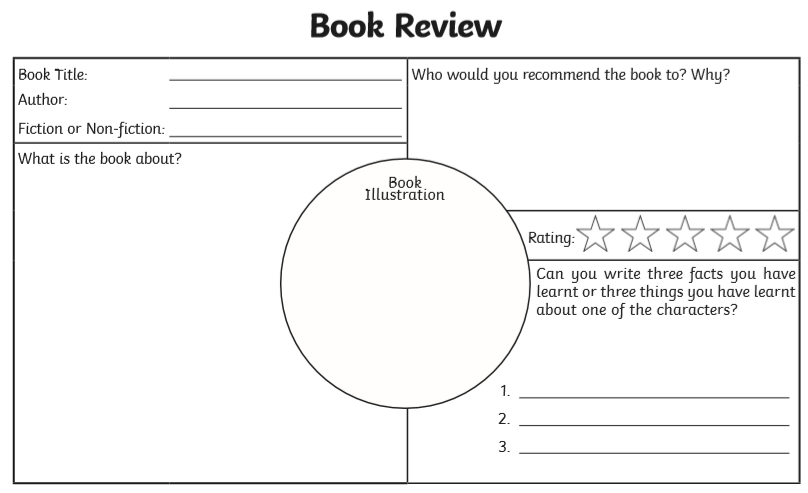 